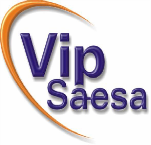 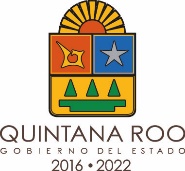 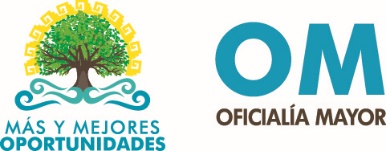 AVISO DE PRIVACIDAD INTEGRALPARA LA FACTURACIÓN DE SERVICIOS DE TRANSPORTACIÓN AÉREAEn cumplimiento a la Ley General de Protección de Datos Personales en Posesión de los Sujetos Obligados y la Ley de Protección de Datos Personales Posesión de Sujetos Obligados para el Estado de Quintana Roo, la Empresa Vip Servicios Aéreos Ejecutivos S.A. de C.V., en los subsiguiente VIPSAESA, en su calidad de Sujeto Obligado que recaba y ejerce tratamiento sobre datos personales, emite el siguiente:AVISO DE PRIVACIDADVip Servicios Aéreos Ejecutivos S.A. de C.V., a través del Departamento de Cobranza, con domicilio en Calle Retorno 4, con Retorno 3 Cerrada, número 430, Colonia Campestre, código postal 77030, de la Ciudad de Chetumal, Quintana Roo, informa que es el área responsable del tratamiento de los Datos Personales que nos proporcione, los cuales serán protegidos de conformidad a lo dispuesto por la Ley General de Protección de Datos Personales en Posesión de los Sujetos Obligados, la Ley de Protección de Datos Personales en 	Posesión de Sujetos Obligados para el Estado de Quintana Roo y demás normatividad que resulte aplicable.¿QUÉ DATOS PERSONALES SE RECABAN Y PARA QUÉ FINALIDAD?Sus datos personales serán utilizados para facturar los servicios de transporte aéreo que solicitan los clientes, con la finalidad de comprobación para el solicitante y, asimismo, para el cumplimiento normativo en el ámbito fiscal.Para la finalidad antes señalada se recaba del cliente los siguientes datos:  nombre, domicilio, el Registro Fiscal de Contribuyentes (RFC) y código postal. Se informa que no se recaban datos personales sensibles.FUNDAMENTO PARA EL TRATAMIENTO DE DATOS PERSONALESArtículo 24 de la Ley de Protección de Datos Personales en Posesión de los Sujetos Obligados para el Estado de Quintana Roo y Artículo 76, Fracción II y IV del Órgano de Gobierno de Vip Servicios Aéreos Ejecutivos S.A. de C.V.TRANSFERENCIA DE DATOSSe informa que se realizarán transferencias de datos personales a la Coordinación General de Contabilidad de la misma Empresa para su registro contable, así como a aquéllos en que sea necesario para atender requerimientos de información de una autoridad competente, que estén debidamente fundados y motivados. ¿DÓNDE SE PUEDEN EJERCER LOS DERECHOS DE ACCESO, RECTIFICACIÓN, CORRECCIÓN Y OPOSICIÓN DE DATOS PERSONALES?El Titular de los Datos Personales, podrá ejercer sus derechos de Acceso, Rectificación, Cancelación y Oposición (ARCO), solicitando lo conducente ante la Unidad de Transparencia, ubicada en Calle Retorno 4, con Retorno 3 Cerrada, número 430, Colonia Campestre, código postal 77030, de la Ciudad de Chetumal, Quintana Roo. La solicitud de derechos ARCO, conforme a lo dispuesto en la Ley General de Protección de Datos Personales en Posesión de Sujetos Obligados y la Ley de Protección de Datos Personales en Posesión de Sujetos Obligados para el Estado de Quintana Roo, podrá realizarla de manera personal o,  a través, de la Plataforma Nacional de Transparencia, mediante la liga: https://www.plataformadetransparencia.org.mx  o bien, mediante el correo electrónico vipsaesa@hotmail.comEn el caso de requerir asesoría en el tema de Protección de Datos Personales, puede acudir ante las oficinas de VIPSAESA, con el Mtro. Héctor Enrique Castillo Madrid, quién ocupa el cargo de Director de Administración y Finanzas y Titular de la Unidad Transparencia, en horario de atención de lunes a viernes de 09:00 a 17:00 horas.Cabe señalar que contra la negativa de dar trámite a toda la solicitud para el ejercicio de los derechos ARCO o por falta de respuesta del Responsable, procederá la interposición de recurso de revisión a que se refiere el artículo 94 de la Ley General y los artículos 115 al 135  de la Ley Local en la materia.CAMBIOS AL AVISO DE PRIVACIDADEn caso de que exista un cambio en este Aviso de Privacidad, podrá consultarlo en el Departamento de Cobranza y/o a través del sitio web de esta Entidad http://www.vipsaesa.com/avisos-de-privacidad/,  en la sección de  “Empresa”.Si usted considera que su derecho a la protección de sus datos personales ha sido lesionado por alguna conducta u omisión de nuestra parte, o presume alguna violación a las disposiciones previstas en la Ley de Protección de Datos Personales en Posesión de Sujetos Obligados para el Estado de Quintan Roo y demás ordenamientos aplicables, podrá interponer su denuncia ante el Instituto de Acceso a la Información y Protección de Datos Personales de Quintana Roo (IDAIPQROO). Para mayor información, puede comunicarse a los teléfonos Tel/Fax: 01 (983) 83-2-35-61 y 12-9-19-01.Fecha de actualización: 01 de Febrero de 2022